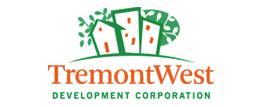 TREMONT WEST DEVELOPMENT CORPORATIONTremont West Development Corporation is a non-profit organization, located directly south of downtown Cleveland across the Cuyahoga River, which lends to picturesque views of the City skyline. Tremont West works to serve its residents with community building, neighborhood infrastructure improvements, home maintenance and repair and events planning and management.JOB DESCRIPTIONPosition: Economic Development InternLocation: 2406 Professor Ave, Cleveland OH, 44113Status: Part-timeSalary: $14-15 per hourDuration: Fall SemesterReports To: Khalid Hawthorne, Housing & Economic Development DirectorResponsibilities:Perform an inventory of available commercial properties within the Tremont West communityAssist with property research and acquisition pipelineTrack data regarding the performance of the existing residential property portfolioPerform all other duties as assignedQualifications:Currently enrolled in Master’s degree program or higherProfessional written and verbal communication skillsAbility to work independently and creativelyProficient with Microsoft Office and GIS or similar mapping softwarePlease send resume and cover letter to michelledavis@tremontwest.org. Position open until filled.